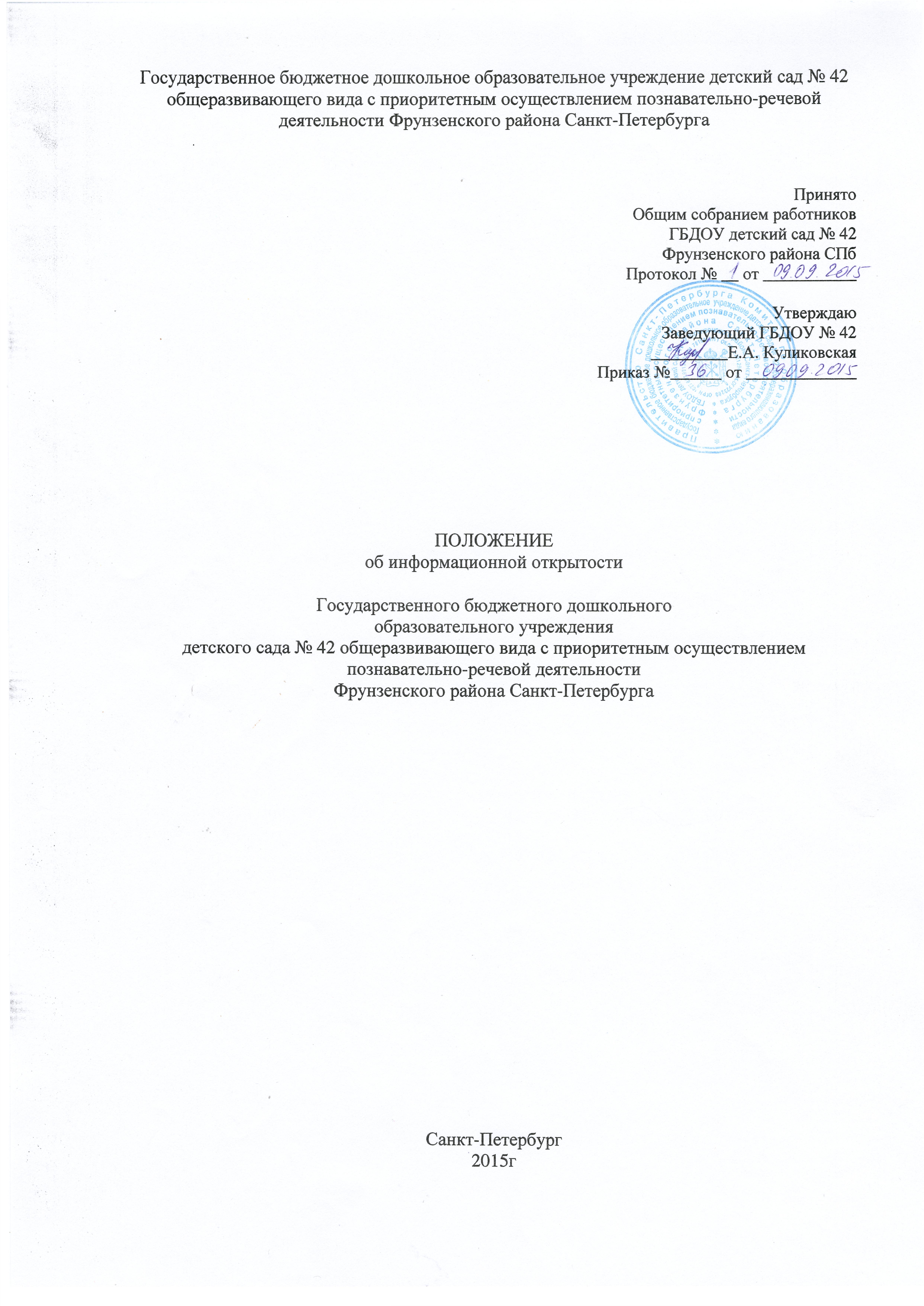 Общие положенияГосударственное бюджетное дошкольное образовательное учреждение детский сад № 42 общеразвивающего вида с приоритетным осуществлением познавательно-речевой деятельности Фрунзенского района Санкт-Петербурга (Далее ГБДОУ № 42) обеспечивает открытость и доступность информации о своей деятельности.1.1. Настоящее положение об информационной открытости ГБДОУ № 42 разработано в соответствии с законодательством Российской Федерации: Конституцией Российской Федерации, Законом «Об образовании в Российской Федерации», принимаемыми в соответствии с ними другими правовыми актами Российской Федерации, а также законами и иными нормативно-правовыми актами субъекта Российской Федерации в области образования.1.2. При разработке Положения образовательное учреждение руководствовалось Федеральными законами, указами и распоряжениями Президента Российской Федерации, постановлениями и распоряжениями Правительства РФ, решениями соответствующего органа управления образованием, Уставом образовательного учреждения.1.3.Настоящее положение определяет:- способы раскрытия ГБДОУ № 42 информации о своей деятельности,- перечень раскрываемой в обязательном порядке информации о своей деятельности,- порядок размещения в сети Интернет и обновления информации об образовательном учреждении в целях обеспечения е. доступности и открытости.2. Способы раскрытия информации о своей деятельности2.1. ГБДОУ № 42 обеспечивает открытость и доступность информации путём её размещения- в информационно-телекоммуникационной сети «Интернет» на официальном сайте детского сада https://42spb.tvoysadik.ru/- на информационных стендах ГБДОУ,- в средствах массовой информации (в т.ч. электронных)3.Перечень	обязательной к раскрытию информации ГБДОУ3.1.1. информация о ГБДОУ: - дата создания ГБДОУ;- информация об учредителе ГБДОУ, месте нахождения, режиме, графике работы, контактных телефонах и электронном адресе;- информация о структуре и органах управления ГБДОУ;- информация о реализуемых образовательных программах,- информация о численности воспитанников по реализуемым образовательным программам за счёт бюджетных ассигнований Федерального бюджета, бюджетов субъектов Российской Федерации, местных бюджетов и по договорам об образовании за счёт средств физических и (или) юридических лиц;- информация о языке образования,- информация о федеральных государственных образовательных стандартах, об образовательных стандартах (при их наличии); - информация о персональном составе педагогических работников с указанием уровня образования квалификации и опыта работы;- информация о материально-техническом обеспечении образовательной деятельности (в том числе о наличии оборудованных учебных кабинетов, объектов спорта, средств обучения и воспитания, об условиях питания и охране здоровья воспитанников, о доступе к информационным системам и информационно-телекоммуникационным сетям, обэлектронных образовательных ресурсах, к которым обеспечивается доступ обучающихся;- о количестве вакантных мест для приёма (перевода) по каждой образовательной программе за счёт бюджетных ассигнований Федерального бюджета, бюджетов субъектов Российской Федерации, местных бюджетов и по договорам об образовании за счёт средств физических и (или) юридических лиц в т.ч. информация о наличии свободных мест для приёма детей не позднее 1 июля,- информация о наличии и об условиях предоставления родителям воспитанников мер социальной поддержки;- информация об объёме образовательной деятельности,- о поступлении финансовых и материальных средств и об их расходах по итогам финансового года;3.1. 2.Копии следующих документов ГБДОУ:- устав ГБДОУ;- лицензия на осуществление образовательной деятельности (с приложениями);- план финансово-хозяйственной деятельности ГБДОУ, утверждённый в установленном законодательством порядке;- локальные нормативные акты, правил внутреннего трудового распорядка,3.1.3.Отчёт о результате самоанализа. Показатели деятельности образовательной организации, подлежащей самоанализу;3.1.4.Документы об оказании платных образовательных услуг, образец договора об оказании платных образовательных услуг, документ об утверждении стоимости обучения по каждой образовательной программе (если платные услуги предоставляются в ДОУ);3.1.5.Предписания	органов, осуществляющих государственный надзор (контроль) в сфере образования, отчёты о выполнении таких предписаний;3.1.6. Иная	информация, которая размещается, опубликовывается по решению образовательной организации и (или) размещение, опубликование которой являются обязательными в соответствии с законодательством Российской Федерации;- примерная форма заявления о приёме;- распорядительный акт о приёме (приказ) (в трёхдневный срок после издания размещается на информационном стенде ГБДОУ и на официальном сайте);- уведомление о прекращение деятельности.3.2 Информация и документы, указанные в пункте 3.1 настоящего Положения, если они в соответствии с Законодательством Российской Федерации не отнесены к сведениям, составляющим государственную и иную тайну, охраняемую законом, подлежат размещению на официальном сайте образовательной организации в сети «Интернет» и обновлению в течение 10 рабочих дней со дня их создания, получения или внесения в них соответствующих изменений.3.3.  При размещении информации на официальном сайте в сети «Интернет» и ей обновлении ГБДОУ обеспечивает соблюдение требований законодательства Российской Федерации о персональных данных.3.4. Техно логические и программные средства, которые используются для функционирования официального сайта в сети «Интернет»- доступ пользователей для ознакомления с размещённой на сайтах информации на основе свободного и общедоступного программного обеспечения,-  защиту информации от уничтожения, модификации и блокирования доступа к ней, а также от иных неправомерных действий в отношении такой информации:- возможность копирования информации на резервный носитель, обеспечивающий её восстановление.3.5.  Информация на официальном сайте сети «Интернет» размещается на русском языке.